Name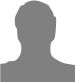 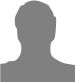 AddressPhone NumberEmail AddressMINISTRY OBJECTIVEBe specific about the goals but also flexible in what you can do. PERSONAL INFORMATIONSalvation DateSpouse, Marriage DateLicense/Ordination Date, ChurchMINISTRY EXPERIENCECurrent/Most Recent Employment								DatesPosition Primary ResponsibilitiesGrowth/EffectivenessPrevious Employment										DatesPosition  Primary ResponsibilitiesGrowth/EffectivenessEDUCATIONCurrent/Most Recent Institution 								DatesCurrent Degree Program/Degree EarnedMajor/Specialization Anticipated Graduation DatePrevious Institution										DatesDegree EarnedMajor/SpecializationLAY LEADERSHIP OR SECULAR WORK EXPERIENCEMost Recent Employment, Position, DatesPrevious Employment, Position, Dates